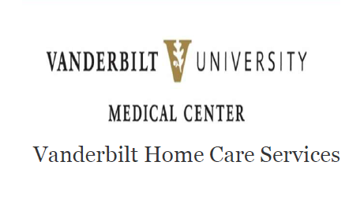 Weekly Objectives for 8-10 Week PT rotationsWEEK ONE Introduction to Clinical Team Leads: Kensie Harley Valerie Simmons, Sarah FlyReview notebook of student information with education coordinator/CTLReceive orientation of VHCS and overview of clinical services Introduction to fieldwork educator with discussion of learning styles, assignments for student (look up frequent diagnoses, etc.) and weekly expectationsIntroduction to proper bag and infection control techniquesParticipate in clinical observation with CIBegin learning documentation system (Crescendo) Practice recording vitals and documenting on treatment note or example treatment note (located on N drive)CI to go over weekly student form handout on Friday with studentActively participate in 1 evaluation by taking medical history, self-help history, assessing tone or ROM, etcWrite personal goals for this affiliation and discuss with CIWEEK TWO Begin active participation in treatment for assigned patients by performing at least 1 activity each sessionIdentify main problems, outline treatment plans, and goals for assigned patients by end of weekIntroduce self to other team members and other disciplinesBegin thinking of topic for student project or in-serviceBegin looking through standardized test manuals and kits.  Complete 50% of 1 evaluation with direct supervision of CIWrite notes for 2 patients per dayObserve treatment in another area for ½ dayMeet with CI to review expectations weekly.  Discuss problems, concerns, what’s working, and any other issuesWEEK THREE New patient assignments as appropriate (will have 1-2 patient treatments per day)Ongoing treatment planning and modifying treatments, assigning HEP’s, cg training as neededBegin documenting all treatment sessionsLearn discharge documentationDiscussion of project or in-service at rehab meetingContinue weekly student formWEEK FOUR Continue to receive patient assignments up to approximately half a full caseload (around 2-3 patients per day)May start to participate in evaluations and documenting evaluationsBegin documenting and performing functional assessments on assigned patients as neededComplete MID-TERM (CPI)WEEK FIVEContinue patient assignments as appropriate: treatment planning and treatments, HEPs, case conferencing, functional assessments, discharges (all non-oasis) Should be treating 25-50% caseload Begin performing in 1-2 evaluations a week as appropriateContinue observations with other disciplines Continue weekly student formWEEK SIX Work on improving handling skills during treatment sessionsContinue treatment plans for assigned patientsPrepare for presentation of in-serviceComplete 1-2 evaluations daily with CI in line of siteComplete all documentation for assigned patients including home programs, progress notes, and evaluationsSchedule in service date with FE and CTLWEEK SEVEN Continue increasing independence with treatment, handling, evaluations with CI in line of siteContinue working on documentationRefine treatment plans so that they are more specificWork on presentation Responsible for 5-6 patients per weeklyComplete 1-2 evaluations weekly with CI within line of site Continue patient assignments and coverage as in WEEK SIX Student to become more independent with evaluations Continue weekly student formWEEK EIGHTIncrease involvement with clients and familyComplete required documentation for assigned patientsIncrease knowledge base and skills by asking questions, modifying treatment plans, and trying new activities or techniquePresent student project or in-serviceReview progress in areas identified as needing to be addressed.  Modify learning experiences as appropriateIncrease independence to perform treatments independently with CI in line of siteApproaching full caseload of 3-4 patients a dayComplete 2-3 evaluations daily. Complete CPI. 